РАЗВИТИЕ РЕЧИТема: «Помощь лесным жителям» Цель: обобщение представления детей о диких животных.  Задачи: - стимулировать инициативные высказывания детей;- активизировать антонимы (большой – маленький; высокая – низкая);- формировать начала культурного общения и эмоционально-положительное, бережное и сочувственное отношение к объектам окружающей природы.   Родителям рекомендуется: поговорить с ребенком о том, какие животные живут в наших лесах; вспомнить их названия, внешние признаки, повадки, детенышей, чем питаются, как добывают себе пищу, как называется их жилище; рассмотреть иллюстрации с изображением этих животных. Почему эти животные называются дикими?1. Загадки:1) Хожу в пушистой шубе, Живу в густом лесу.                                    
В дупле на старом дубе Орешки я грызу.  (БЕЛКА)     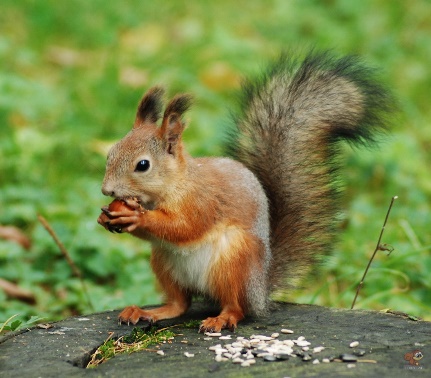                                       2) Хитрая плутовка, Рыжая головка,Хвост пушистый - краса! А зовут её…  (ЛИСА)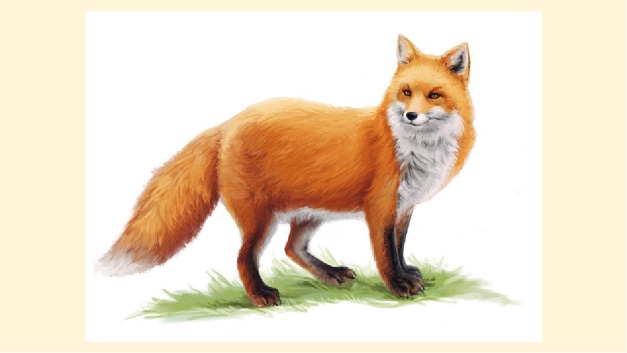 3) Вместо шубки лишь иголки. Не страшны ему и волки.Колкий шар, не видно ножек, Звать его, конечно… (ЁЖИК)         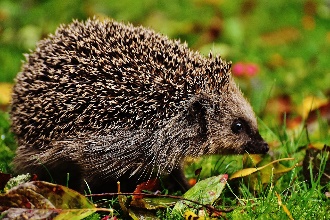 4) Он зимой в берлоге спит, Потихонечку храпит,А проснётся, ну реветь,Как зовут его?...  (МЕДВЕДЬ)               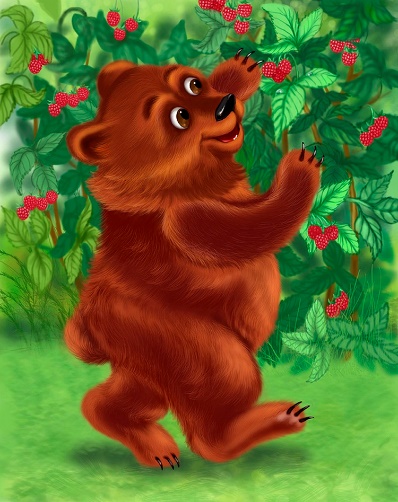 5) Комочек пуха,     Длинное ухо,
Прыгает ловко, Любит морковку. (ЗАЯЦ)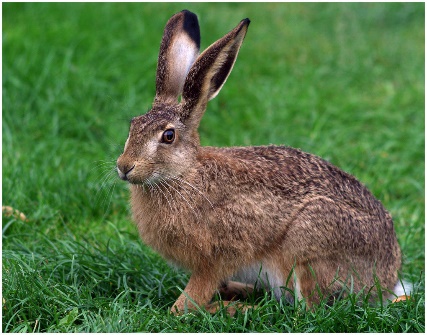 6) Дружбу водит лишь с лисой, Этот зверь сердитый, злой.Он зубами щёлк да щёлк, Очень страшный серый … (ВОЛК)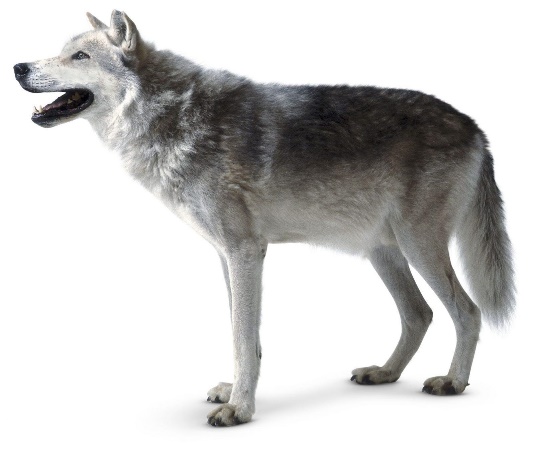 2. Упражнение «Лесные звуки»- Волк воет: "У-у-у". Как воет волк?Ребенок повторяет: "У-у-у"-  Медведь проснулся и стал реветь: "Э-э-э".  Как ревёт медведь?Ребенок повторяет: "Э-э-э"-  Ёжик фыркает: "Ф-ф-ф". Как ёжик фыркает?Ребенок повторяет: "Ф-ф-ф"3. Физическая минутка: «Зайка беленький сидит»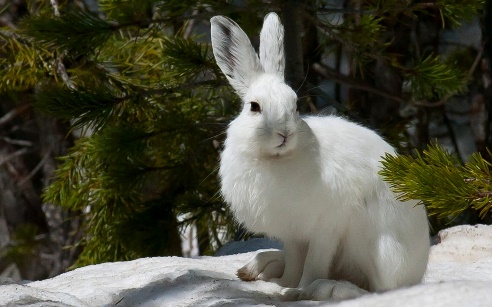 Зайка беленький сидитИ ушами шевелит                             Вот так, вот такОн ушами шевелит (Дети поднимают руки к голове и шевелят ими, как ушками)Зайке холодно сидеть,Надо лапочки погреть.Вот так, вот так,Надо лапочки погреть  (Дети на последних словах встают и начинают тереть и хлопать в ладоши)Зайке холодно стоять,Надо зайке поскакать.Вот так, вот так,Надо зайке поскакать (На последних словах дети начинают прыгать на месте)Кто-то зайку испугал,Зайка прыг... и ускакал.4.  Игра "Мама и детёныш"- У мамы медведицы детёнышМедвежонок- У мамы белки детёнышБельчонок- У мамы лисицы детёнышЛисёнок- У мамы ежихи детёныш Ежонок- У мамы волчицы детёнышВолчонок- У мамы зайчихи детёнышЗайчонок5. Упражнение: «Кто какой»Злой, как … волк.Трусливый, как … заяц.Хитрая, как … лиса.Косолапый, как … медведь.Зубастый, как … волк.Пушистый, как … заяц.Неуклюжий, как … медведь.6. Игра «Какая, какой»- Лиса какая? (Рыжая)- Медведь какой? (Бурый (коричневый), большой)- Волк какой? (Серый, зубастый, большой)- Заяц какой? (Трусливый, серый) 7. Игра «Большой-маленький»   Лиса – большая, лисенок – маленький;   Медведь – большой, медвежонок - маленький;   Волк – большой, волчонок - маленький;   Заяц – большой, зайчонок – маленький.